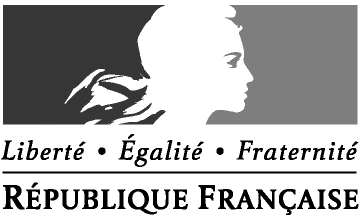 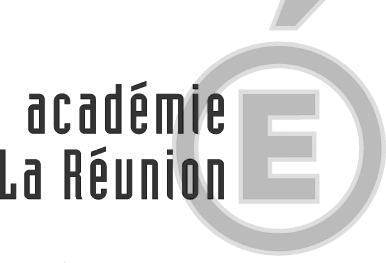 1. Renseignements concernant l’élèveNOM :         	……………………………………..	né(e) le : . . . . . . . . . .Prénom : 	……………………………………..Les parents ou le tuteur légal :Nom :………………………………………….. 		Tél. : …………………………..Nom : ………………………………………….		Tél. : …………………………..Adresse :……………………..……………………………………..…………………………………..……………………………………..……………………………………… . . . 2. Besoins spécifiques de l’élève (à remplir par le médecin de l’éducation nationale)Points d’appui pour les apprentissages :Conséquences des troubles sur les apprentissages :Dr E. SCHLOSSMACHERTél. :    02 62 50 11 07Fax :     02 62 50 98 38ce.9741211Y@ac-reunion.fr 1, rue François Mitterrand97470 Saint-Benoît Ile de La Réunion3. Adaptations et aménagements à mettre en œuvre en fonction des besoins de l’élève AU LYCÉE (Les aménagements et adaptations mis en œuvre en cours d’année doivent être cohérents et compatibles avec les dispositions des articles D. 351-27 à D. 351-32 du code de l’éducation relatives aux aménagements des examens ou concours de l’enseignement scolaire et les dispositions du décret n° 2005-1617 du 21 décembre 2005 relatives aux aménagements des examens ou concours de l’enseignement supérieur.) L’ensemble des items n’est pas à renseigner. Seuls les items indispensables à l’élève sont à cocher. Bilan des aides apportées au lycée : □ Aménagements n’ayant pas atteint les objectifs escomptés : □ Aménagements profitables à l’élève : Plan d’accompagnement personnaliséAnnée scolaire 201  / 201( Vu la loi n° 2013-595 du 8 juillet 2013 d’orientation et de programmation pour la refondation de l’École de la République ; vu le code de l’éducation et notamment ses articles L. 311-7 et D. 311-13.)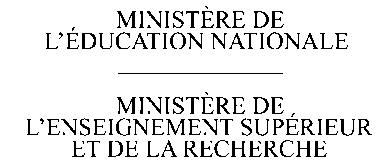 Pour toutes les disciplines :2de1ère TleProposer des supports écrits aérés et agrandis (par exemple ARIAL14)Limiter la copie (synthèse du cours photocopié)Mettre en place un tutorat (prise de notes, etc.)Aider à la mise en place de méthodes de travail, ne pas hésiter à avoir recours à des systèmes d’organisation répétitifs, utiliser des repères visuels de couleur par exempleFaciliter l’apprentissage des règles en proposant à l’élève des moyens mnémotechniquesUtiliser l’espace numérique de travail (cahier de texte individuel, de groupe, de la classe) Prendre en compte les contraintes associées (fatigue, lenteur, etc.)Autoriser l’utilisation d’une calculatrice simple (permettant les quatre opérations) dans toutes les disciplinesUtilisation de l’informatique :Permettre l’utilisation de l’ordinateur et de la tablette Permettre l’utilisation d’une clef USBPermettre l’utilisation de logiciel ou d’application spécifiquePermettre à l’élève d’imprimer ses productionsÉvaluations :2de1ère TleNe pas pénaliser les erreurs (orthographe grammaticale, d’usage) et le soin dans les travaux écritsAccorder un temps majoréDiminuer le nombre d’exercices, de questions le cas échéant, lorsque la mise en place du temps majoré n’apparaît pas possible ou souhaitablePrivilégier les évaluations sur le mode oralNe pas pénaliser le manque de participation à l’oral (ou les difficultés)Devoirs :2de1ère TleDonner moins d'exercices à faire tout en maintenant le niveau d’exigenceAider à la mise en place de méthode de travail (apprendre à s’organiser, accompagnement personnalisé)Français :2de1ère TleProposer l’utilisation de supports numériques Favoriser, dans le choix des ouvrages, les livres ayant une version audio Mathématiques :2de1ère TleUtiliser la schématisation en situation problème Proposer à l’élève des fiches outils (tables, définitions, théorèmes, etc.) Lorsque c’est interdit, autoriser l’utilisation d’une calculette simple (permettant les quatre opérations)Proposer l’utilisation de logiciels adaptés en géométrieLangues vivantes :2de1ère TleÉvaluer plutôt à l'oralProposer des supports visuels (dessins, croquis, gestes, vidéos) pour faciliter la compréhension  Grouper les mots par similitude orthographique/phonologique, faire des listesHistoire / Géographie :2de1ère TleUtiliser les supports chronologiquesDéfinir systématiquement le vocabulaire spatial et temporel utilisé (vérifier la compréhension des termes les plus élémentaires)Surligner les mots-clés ou nouveauxAgrandir les cartes, mettre des couleursAutoriser la lecture de document avec un guide de lecture, un cacheExpression artistique :2de1ère TlePrivilégier les incitations orales, visuelles, sonores, théâtrales (ateliers de théâtre, musique)Proposer systématiquement des feuilles grand format Autoriser l’utilisation de logiciels de dessins sur ordinateurÉducation physique et sportive :2de1ère TleAdapter les activités (individuelles/collectives), leurs caractéristiques, leurs rythmes, les performances attenduesAutoriser l’élève à dribbler à deux mains ou à faire des reprises de dribble (au basket par exemple)Faire varier les couleurs des maillots qui différencient nettement partenaires et adversaires dans les sports collectifsDoter d’un signe distinctif suffisamment net les joueurs tenant certains rôles dans les jeux collectifsVerbaliser ou faire verbaliser les éléments d’une tâche complexe à accomplir (enchaînement de mouvements), éviter au maximum les activités qui impliquent une double tâche et mobilisent l’attention de l’élève sur deux objetsAdaptations dans le cadre des champs professionnels :2de1ère TleAutres aménagements et adaptations :2de1ère TleDate :Visa des parents : Signature et tampon du chef d’établissement : Date :Visa des parents : Signature et tampon du chef d’établissement : Date :Visa des parents : Signature et tampon du chef d’établissement : 